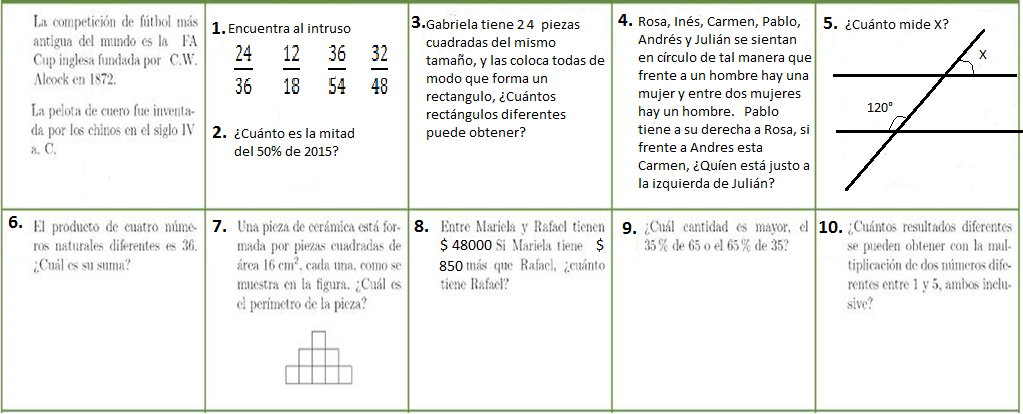 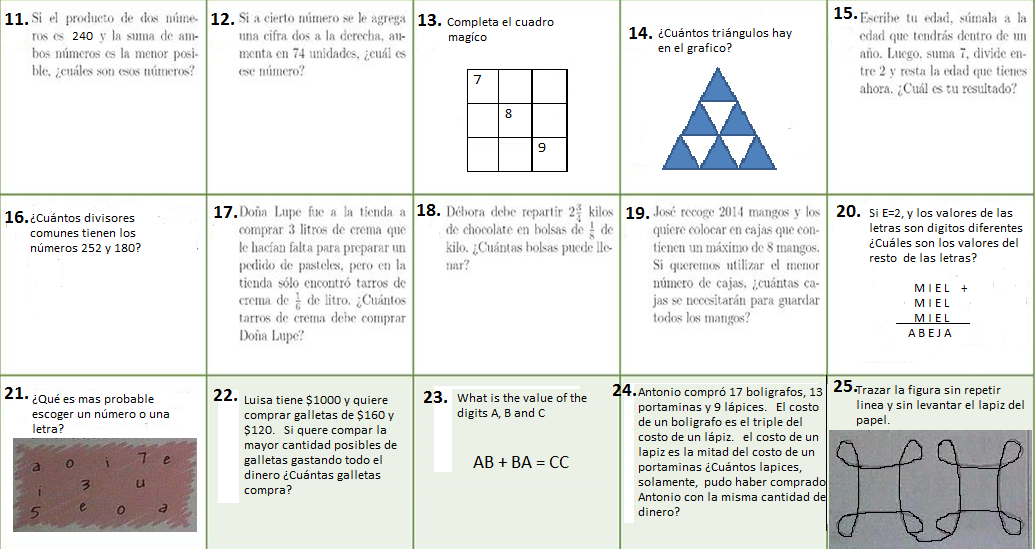 Estudiante:Estudiante:Estudiante:Grado: 8º  Fecha: 06/07/2015Asignatura:  AlgebraUnidad: 03Período: Tercero   Docente:Luis Lozada RuizDocente:Luis Lozada RuizTema:  Calendario matemático 3Tema:  Calendario matemático 3Tema:  Calendario matemático 3Docente:Luis Lozada RuizDocente:Luis Lozada Ruiz